	Facility Slip, Trip and Fall Prevention Checklist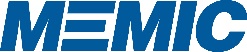 Instructions: Complete this checklist monthly. Exterior - Parking Lot & Sidewalk AreasY / N / NASelf-CorrectedMaintenanceRequestedAdditional Assistance Needed1Parking area is cleared of ice/snow and salt has been applied tothis area as warranted.2Sidewalks are cleared of snow and ice, and salt/sand has been applied.3Parking lot and sidewalks are free of large cracks, sunken or raised areas, holes, or debris.4Inclines, handicapped ramps, and other changes in elevation on walkways are in good condition and free of obstructions.5Curbs and/or wheel stops are provided where needed to protect pedestrians6Exterior lighting is adequate (e.g., lights on, no broken or burned out lights)7Drainage is adequate to avoid pooling of water.8Plowing Contractor responds adequately and timely.9Employees are aware of the importance of weather appropriate footwear and are reminded as applicable.Entry / Vestibule / Lobby10Thresholds and stair coverings are secure and in good condition.11Floor mats are located in appropriate places and are in good condition.12Changes in floor elevation are clearly marked and transitions between any carpets and tile are smooth.13Walking surfaces are in good condition and free of moisture, debris and other potential hazards.14Wet conditions are addressed and “Wet Floor” signs are used while drying.15Walkways are unobstructed.16Doors are in good working condition and easy to open.17Emergency exits and exit pathways are clear of objects.18Camera System is properly positioned to ensure optimal coverage of this area.Interior Areas19Aisles and workspaces are in good condition and free of clutter.20All carpets are in good condition; free of rips, holes or wrinkles.21Anti-fatigue mats are in place and in good condition.Restrooms / Utility Closets22Walking surfaces are in good condition and free of moisture, debris and other hazards.23Stalls, equipment, and fixtures are in good condition with no damage or defects.24Step stools / ladders are used and stored properly.OtherComments on other areas not listed above:Comments on other areas not listed above:Comments on other areas not listed above:Comments on other areas not listed above:Comments on other areas not listed above:Comments on other areas not listed above:Comments on other areas not listed above: